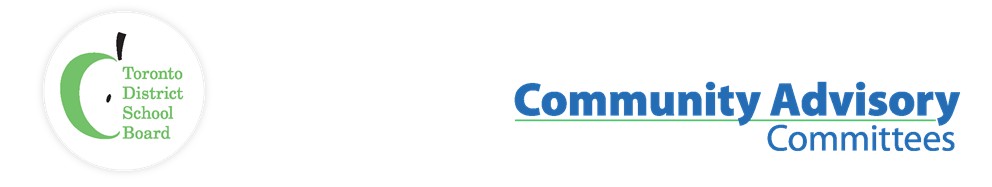 Name of Committee:	Community Use of Schools Community Advisory CommitteeMeeting Date:	Tuesday, May 11, 2021A meeting of the Community Use of Schools Community Advisory Committee convened on 11 May 2021 from 8:01 a.m. to 9:25 a.m. via Zoom with Co-Chairs Michelle Aarts and Judy Gargaro presiding.Acronyms PSI – Provincial School InitiativeLNSP – Local School Neighbourhood ProgramPPF – Priority partnership fundingGSN – Grant for Student NeedsFOY – Focus On YouthAttendance via Zoom:Michelle Aarts (Trustee), Judy Gargaro (Etobicoke Philharmonic Orchestra), Dan MacLean (Trustee), Lynn Manning (Girl Guides of Canada, Ontario Council), Heather Mitchell (Toronto Sports Council), Patrick Rutledge (Big League Book Club), Susan Fletcher (SPACE), Alan Hrabinski (Toronto Basketball Association), Sara Somerset (Jack of Sports), Graham Welsh (Toronto Sports Social Club), Dave McNee (Quantum Sports and Learning Association), Dennis Keshinro (Belka Enrichment Centre).Also present were TDSB Staff: Maia Puccetti (Executive Officer, Facilities & Planning), Ugonma Ekeanyanwu (Acting Facility Permitting Team Leader), Ndaba Njobo (Facility Permitting Coordinator), Shirley Adderley (Manager, Facilities Issues & System Liaison), Jonathan Grove (Senior Manager, Plant Operations), Meenu Jhamb (Administrative Assistant), Tina Androutsos (Executive Assistant, TDSB).Guests:Elizabeth Lukie (Hutt Piano Class), Terrance Philips (Phillips Basketball Academy), David Smith (Trustee), Emily Langer (Young People’s Theatre), Aina Favour (York University Student).Regrets:Sam Glazer (Congregation Beth Haminyan), Narni Santos (The Learning Enrichment Foundation), Ralph Nigro (TSAA), Gerry Lang (Citizens For Life Long Learning), Doug Blair (North Toronto Soccer Club).ITEMDISCUSSIONRECOMMENDATION/ MOTIONCall to Order / Acknowledgement of Traditional Lands / Welcome and Introductions / Approval of QuorumThe meeting was called to order by Co-Chair Judy Gargaro at 8:01 a.m.Approval of AgendaAgenda approved.Approval of Minutes 9 March 2021Minutes were approved with amendments.Conflict of Interest DeclarationNilDelegationsNilPermit Unit UpdateNdaba Njobo and Permits staff advised the Committee that all permits have been cancelled until the end of June, given that the provincial Stay-at-Home order is in place until at least June 3rd and typically school-year permits do not extend beyond mid-June. The issuance of permits for field use is also on hold pending further direction from the province and Toronto Public Health (TPH). Staff responded to a question regarding the no-charge permits that are provided to the 44 Local Neighbourhood Support Programs (LNSP) schools – the issue is if summer camps are permitted by TPH and what are the health and safety requirements for these camps?Staff also spoke about planning for a gradual, phased return of community use of schools starting in the fall, after school resumes – subject to direction from TPH. Staff in the Permit department would be able to activate this plan within a week’s notice from TPH. Outdoor use of fields may also be approved after June 3rd, 2021. Staff will provide an update at the next CUSCAC meeting. Permit users should submit their applications for the 2021/2022 school year as usual; enhanced cleaning will still be required.Outstanding Action ItemsPools Working Group Update – Alex Viliansky confirmed that this working group is still dormant and waiting patiently for pools re-opening with enhanced COVID cleaning conditions.Baseball Working Group Update - Deferred Onboarding for New Committee Members – Co-chair Gargaro provided an update that this work continues, including work to update the CUSCAC web page information and provide some information regarding acronyms used for Board meetings/events. CUSCAC members requested that we make sure that there be generic language and that accessibility is addressed.Update on FOY and Priority Neighbourhood initiatives not addressed under permits – Staff confirmed that there will be FOY students hired by Facility Services in the summer, to assist with caretaking, as well as for IT to assist with wiping devices so they are ready for the fall. No funds were received to cover the cost of permits. Other TDSB departments may also be hiring FOY students but not clear if the work will be in-person or virtual. When information was requested on the number of organizations that will be impacted due to elimination of permit support for FOY, the committee discussed the challenges of discussing issues without knowledge. It was confirmed that summer school will be virtual this summer.  Trustee Aarts mentioned that there will be an update on Focus on Youth presented at the May 12 Finance Business Enrolment Committee (FBEC) meeting.  CUSCAC members had concerns that there was not enough time to plan if community groups were to have access to FOY students. There was a further concern about the cost of permits if there was not support from Continuing Education through FOY.Action: Executive Officer Maia Puccetti will ask Peter Chang, TDSB System Superintendent of Continuing Education to present at our June CUSCAC meeting.Action: That reports on the summer FOY programme be a standing agenda item at CUSCAC’s September or October meeting.Trustee ReportTrustee Aarts provided further information regarding the Focus on Youth (FOY) funding. $3.08M FOY funding has been approved for 2021/2022 however the Priority Schools Initiative (PSI) funding, a portion of which was used to support FOY programs is still eliminated. More information will be provided at the May 12th Finance, Business & Enrolment Committee (FBEC) meeting. Staff from Continuing Education who oversee the Focus on Youth program will be invited to provide an update at the next CUSCAC meeting in June. Trustee Aarts confirmed that the Board has not received confirmation that the Ministry responded to their letter requesting renewal of funding for CUS for disadvantaged communities (under the former PSI programme, as well as funding for FOY permits and community outreach coordinators) to the 2018/2019 school year level of funding. FOY did receive $3.08M this year, but it is important to note that is only because the federal government funded half to help cover COVID costs.Trustee Aarts also provided an update that the Ministry is directing school boards to plan for return to school in September - very little additional pandemic-support funding will be provided. The Board has been advocating for vaccination of students and staff before the start of school in September. Province is also requiring all boards to offer remote learning to parents in the fall but have provided no dedicated funding for the virtual option.  Parents will be asked to register in June so staff can be allocated.  As a result, some boards have already announced hybrid learning, especially smaller boards with less capacity to offer more classes and will not offer separate classes but just stream the live classroom.  The TDSB want all librarians and learning coaches, who were moved to classroom teaching this year, to return to their regular roles of support.Other BusinessAs all the Community Advisory Committee meetings stop over the summer, there was some discussion as to how to gather feedback for CUSCAC in time for a possible September return of permitting schools. Executive Officer Maia Puccetti suggested that staff could present the plan for the gradual permitting of schools at the next CUSCAC meeting in June. The Permits department can also send an update email to all permit holders in mid-August.Also, representatives from SPACE Coalition are working on a briefing note to send to the Minister, regarding the value and importance of community use of schools, and the role of the community advisory committee. If anyone is interested in attending the next meeting on May 18, 2021 at 1:00pm where we will discuss the draft, please contact Susan Fletcher.Trustee Aarts confirmed that going forward staff will be responsible for mailing information to members without email. Action: Permit staff to present the plan for gradual resumption of permitting at June MeetingAdjournment9:25 a.m.Next Meeting Date8 June 2021, 8:00 a.m. via Zoom